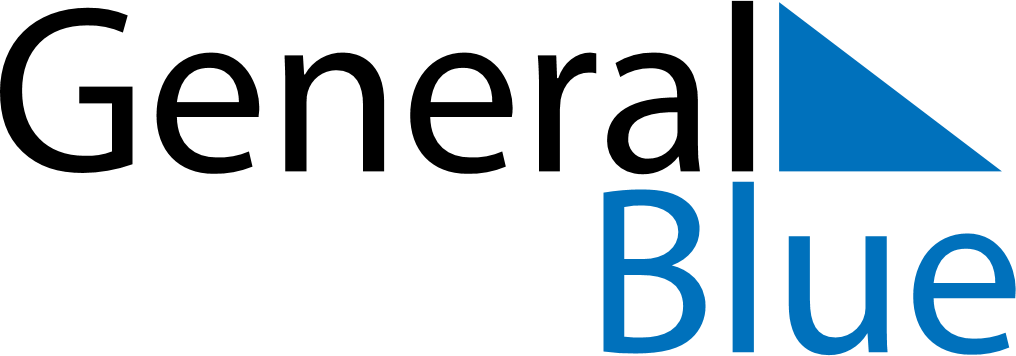 April 2021April 2021April 2021SerbiaSerbiaMondayTuesdayWednesdayThursdayFridaySaturdaySunday1234Good FridayEaster Sunday567891011Easter Monday1213141516171819202122232425Holocaust Remembrance Day2627282930Orthodox Good Friday